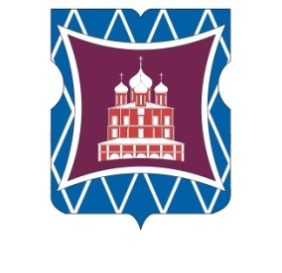 СОВЕТ ДЕПУТАТОВМУНИЦИПАЛЬНОГО ОКРУГА ДОНСКОЙРЕШЕНИЕ	28 сентября 2023 года  №  01-03-44О согласовании сводного районного календарного плана по досуговой, социально-воспитательной, физкультурно-оздоровительной и спортивной работе с населением по месту жительства на 4 квартал 2023 годаВ соответствии с пунктом 3 части 7 статьи 1 Закона города Москвы от 11 июля 2012 года № 39 «О наделении органов местного самоуправления муниципальных округов в городе Москве отдельными полномочиями города Москвы» на основании обращения главы управы Донского района Соколова Д.Н. от 20 сентября 2023 года № ДО-16-386/3 (входящий от 21 сентября 2023 года № 260),Совет депутатов муниципального округа Донской решил:Согласовать сводный районный календарный план по досуговой, социально-воспитательной, физкультурно-оздоровительной и спортивной работе с населением по месту жительства на 4 квартал 2023 года (приложение).Направить настоящее решение в Департамент территориальных органов исполнительной власти города Москвы, префектуру Южного административного округа города Москвы и управу Донского района города Москвы в течение трех дней со дня его принятия.Опубликовать настоящее решение в бюллетене «Московский муниципальный вестник» и разместить на официальном сайте муниципального округа Донской  www.mo-donskoy.ru.Контроль за исполнением настоящего решения возложить на Председателя комиссии Совета депутатов муниципального округа Донской по культурно-массовой работе Резкова В.В.Глава муниципального    округа Донской                                                                                   Т.В. КабановаПриложениек решению Совета депутатов муниципального округа Донской от  28 сентября 2023 года № 01-03-44Сводный план мероприятий по досуговой, социально-воспитательной, физкультурно-оздоровительной и спортивной работе с населением по месту жительства на 4 квартал 2023 годаСводный план мероприятий по досуговой, социально-воспитательной, физкультурно-оздоровительной и спортивной работе с населением по месту жительства на 4 квартал 2023 годаСводный план мероприятий по досуговой, социально-воспитательной, физкультурно-оздоровительной и спортивной работе с населением по месту жительства на 4 квартал 2023 годаСводный план мероприятий по досуговой, социально-воспитательной, физкультурно-оздоровительной и спортивной работе с населением по месту жительства на 4 квартал 2023 годаСводный план мероприятий по досуговой, социально-воспитательной, физкультурно-оздоровительной и спортивной работе с населением по месту жительства на 4 квартал 2023 годаСводный план мероприятий по досуговой, социально-воспитательной, физкультурно-оздоровительной и спортивной работе с населением по месту жительства на 4 квартал 2023 годаСводный план мероприятий по досуговой, социально-воспитательной, физкультурно-оздоровительной и спортивной работе с населением по месту жительства на 4 квартал 2023 годаСводный план мероприятий по досуговой, социально-воспитательной, физкультурно-оздоровительной и спортивной работе с населением по месту жительства на 4 квартал 2023 года№Дата и время проведенияНаименование мероприятияНаименование мероприятияМесто проведенияМесто проведенияПредполагаемое количество участниковОрганизатор мероприятияДосуговые и социально-воспитательные мероприятияДосуговые и социально-воспитательные мероприятияДосуговые и социально-воспитательные мероприятияДосуговые и социально-воспитательные мероприятияДосуговые и социально-воспитательные мероприятияДосуговые и социально-воспитательные мероприятияДосуговые и социально-воспитательные мероприятияДосуговые и социально-воспитательные мероприятия101.10.2023
14.00Концерт, посвященный Международному дню музыкиКонцерт, посвященный Международному дню музыкиСевастопольский проспект,
д.1, к.5Севастопольский проспект,
д.1, к.540РОО «Дом Театрального Творчества
«Я сам Артист»
Г.И.Калинина201.10.2023
19.00Спектакль, посвященный Международному дню музыкиСпектакль, посвященный Международному дню музыкиЛенинский проспект,
д.37АЛенинский проспект,
д.37А60
РОО «Дом Театрального Творчества
«Я сам Артист»
Т.В.Пузин305.10.2023
18.00Концертная программа, посвященная Дню учителяКонцертная программа, посвященная Дню учителяСевастопольский проспект,
д.1, к.5Севастопольский проспект,
д.1, к.540РОО «Дом Театрального Творчества
«Я сам Артист»
Г.И.Калинина407.10.2023
 17.00Мастер-класс по рисованию, посвященный Дню учителяМастер-класс по рисованию, посвященный Дню учителяСевастопольский проспект,
д.5, к.3Севастопольский проспект,
д.5, к.330Благотворительный фонд
«Детские мечты»
Д.Б.Дворецкий507.10.2023
19.00Спектакль, посвященный Дню учителяСпектакль, посвященный Дню учителяЛенинский проспект,
д.37АЛенинский проспект,
д.37А60
  РОО «Дом Театрального Творчества
«Я сам Артист»
Т.В.Пузин612.10.2023
17.00Досуговое мероприятие «Стена дружбы»Досуговое мероприятие «Стена дружбы»Загородное шоссе, вл.2(Детский парк)Загородное шоссе, вл.2(Детский парк)40
 ГБУ ДСЦ «Мир молодых»
 Т.В.Назарова 
713.10.2023
19.00Спектакль, посвященный Всемирному дню зренияСпектакль, посвященный Всемирному дню зренияЛенинский проспект,
д.37АЛенинский проспект,
д.37А60
РОО «Дом Театрального Творчества
«Я сам Артист»
Т.В.Пузин814.10.2023
17.00День рождение центра при фонде «Детские мечты»День рождение центра при фонде «Детские мечты»Севастопольский проспект,
д.5, к.3Севастопольский проспект,
д.5, к.350Благотворительный фонд
«Детские мечты»
Д.Б.Дворецкий915.10.2023
19.00Спектакль, посвященный Международному дню белой тростиСпектакль, посвященный Международному дню белой тростиЛенинский проспект,
д.37АЛенинский проспект,
д.37А60РОО «Дом Театрального Творчества
«Я сам Артист»
Т.В.Пузин1029.10.2023
14.00Концерт, посвященный Дню памяти жертв политических репрессийКонцерт, посвященный Дню памяти жертв политических репрессийСевастопольский проспект,
д.1, к.5Севастопольский проспект,
д.1, к.540
 РОО «Дом Театрального Творчества
«Я сам Артист»
Г.И.Калинина1129.10.2023
14.00Мастер-класс по современной хореографииМастер-класс по современной хореографииСевастопольский проспект,
д.5, к.3Севастопольский проспект,
д.5, к.330Благотворительный фонд
«Детские мечты»
Д.Б.Дворецкий1229.10.2023
18.00Спектакль, посвященный Дню памяти жертв политических репрессийСпектакль, посвященный Дню памяти жертв политических репрессийЛенинский проспект,
д.37АЛенинский проспект,
д.37А60
 РОО «Дом Театрального Творчества
«Я сам Артист»
Т.В.Пузин1301.11.2023
-
10.11.2023Фотовыставка «Осень»Фотовыставка «Осень»Загородное шоссе,
д.6, к.1Загородное шоссе,
д.6, к.170
 Благотворительный фонд
«Детские мечты»
М.В.Плетнева1404.11.2023
15.00Концерт, посвященный Дню народного единстваКонцерт, посвященный Дню народного единстваСевастопольский проспект,
д.5, к.3Севастопольский проспект,
д.5, к.3100Благотворительный фонд
«Детские мечты»
Д.Б.Дворецкий1504.11.2023
19.00Спектакль, посвященный Дню народного единстваСпектакль, посвященный Дню народного единстваЛенинский проспект,
д.37АЛенинский проспект,
д.37А60РОО «Дом Театрального Творчества
«Я сам Артист»
Т.В.Пузин1605.11.2023
15.00Мероприятие, посвященное Дню согласия и примиренияМероприятие, посвященное Дню согласия и примиренияСевастопольский проспект,
д.1, к.5Севастопольский проспект,
д.1, к.540РОО «Дом Театрального Творчества
«Я сам Артист»
Г.И.Калинина1705.11.2023
19.00Спектакль, посвященный Дню согласия и примиренияСпектакль, посвященный Дню согласия и примиренияЛенинский проспект,
д.37АЛенинский проспект,
д.37А60
РОО «Дом Театрального Творчества
«Я сам Артист»
Т.В.Пузин1809.11.2023
18.00Концерт, посвященный Международному дню против фашизма, расизма и антисемитизмаКонцерт, посвященный Международному дню против фашизма, расизма и антисемитизмаСевастопольский проспект,
д.1, к.5Севастопольский проспект,
д.1, к.540
 РОО «Дом Театрального Творчества
«Я сам Артист»
Г.И.Калинина1910.11.2023
19.00Спектакль, посвященный Всемирному дню молодежиСпектакль, посвященный Всемирному дню молодежиЛенинский проспект,
д.37АЛенинский проспект,
д.37А60РОО «Дом Театрального Творчества
«Я сам Артист»
Т.В.Пузин2012.11.2023
19.00Спектакль, посвященный Международному дню слепыхСпектакль, посвященный Международному дню слепыхЛенинский проспект,
д.37АЛенинский проспект,
д.37А60
РОО «Дом Театрального Творчества
«Я сам Артист»
Т.В.Пузин2117.11.2023
19.00Спектакль, посвященный Международному дню студентовСпектакль, посвященный Международному дню студентовЛенинский проспект,
д.37АЛенинский проспект,
д.37А60РОО «Дом Театрального Творчества
«Я сам Артист»
Т.В.Пузин2219.11.2023
14.00Мастер-класс по вокалуМастер-класс по вокалуСевастопольский проспект,
д.5, к.3Севастопольский проспект,
д.5, к.330Благотворительный фонд
«Детские мечты»
 Д.Б.Дворецкий2319.11.2023
15.00Концерт, посвященный Всемирному дню ребенкаКонцерт, посвященный Всемирному дню ребенкаСевастопольский проспект,
д.1, к.5Севастопольский проспект,
д.1, к.540
 РОО «Дом Театрального Творчества
«Я сам Артист»
Г.И.Калинина2419.11.2023
19.00Спектакль, посвященный Всемирному дню ребенкаСпектакль, посвященный Всемирному дню ребенкаЛенинский проспект,
д.37АЛенинский проспект,
д.37А60РОО «Дом Театрального Творчества
«Я сам Артист»
Т.В.Пузин2525.11.2023
12.30Музыкальная программа «Единственной маме на свете», посвященная Дню материМузыкальная программа «Единственной маме на свете», посвященная Дню матери1-й Рощинский проезд, 
д.4, к.11-й Рощинский проезд, 
д.4, к.130
 ГБУ ДСЦ «Мир молодых»
 Т.В.Назарова 
2626.11.2023
Новогодний фотопроектНовогодний фотопроектЗагородное шоссе,
д.6, к.1Загородное шоссе,
д.6, к.120Благотворительный фонд
«Детские мечты»
М.В.Плетнева2726.11.2023
15.00Концертная программа, посвящённая Дню материКонцертная программа, посвящённая Дню материСевастопольский проспект,
д.1, к.5Севастопольский проспект,
д.1, к.540
РОО «Дом Театрального Творчества
«Я сам Артист»
Г.И.Калинина2826.11.2023
19.00Спектакль, посвященный Дню материСпектакль, посвященный Дню материЛенинский проспект,
д.37АЛенинский проспект,
д.37А60
 РОО «Дом Театрального Творчества
«Я сам Артист»
Т.В.Пузин2903.12.2023
14.00Концертная программа, посвященная Международному дню инвалидаКонцертная программа, посвященная Международному дню инвалидаСевастопольский проспект,
д.1, к.5Севастопольский проспект,
д.1, к.540РОО «Дом Театрального Творчества
«Я сам Артист»
Г.И.Калинина3003.12.2023
17.00Мастер-класс «Дети-детям» организация подарков для детей сирот к Новому годуМастер-класс «Дети-детям» организация подарков для детей сирот к Новому годуСевастопольский проспект,
д.5, к.3Севастопольский проспект,
д.5, к.330Благотворительный фонд
«Детские мечты»
 Д.Б.Дворецкий3103.12.2023
19.00Спектакль, посвященный Международному дню инвалидаСпектакль, посвященный Международному дню инвалидаЛенинский проспект,
д.37АЛенинский проспект,
д.37А60РОО «Дом Театрального Творчества
«Я сам Артист»
Т.В.Пузин3205.12.2023
12.00Мемориально-патронатная акция «Мы помним!», посвященная 82-й годовщине битвы за МосквуМемориально-патронатная акция «Мы помним!», посвященная 82-й годовщине битвы за МосквуДонская площадь, д. 1 (Братская могила на Донском кладбище)Донская площадь, д. 1 (Братская могила на Донском кладбище)20ГБУ ДСЦ «Мир молодых»
 Т.В.Назарова3309.12.2023
15.00Концерт, посвященный Дню Героев ОтечестваКонцерт, посвященный Дню Героев ОтечестваСевастопольский проспект,
д.1, к.5Севастопольский проспект,
д.1, к.540РОО «Дом Театрального Творчества
«Я сам Артист»
Г.И.Калинина3409.12.2023
19.00Спектакль, посвященный Дню Героев ОтечестваСпектакль, посвященный Дню Героев ОтечестваЛенинский проспект,
д.37АЛенинский проспект,
д.37А60РОО «Дом Театрального Творчества
«Я сам Артист»
Т.В.Пузин3510.12.2023
19.00Спектакль, посвященный Дню Конституции Российской ФедерацииСпектакль, посвященный Дню Конституции Российской ФедерацииЛенинский проспект,
д.37АЛенинский проспект,
д.37А60РОО «Дом Театрального Творчества
«Я сам Артист»
Т.В.Пузин3612.12.2023
18.00Концерт, посвященный Дню Конституции Российской ФедерацииКонцерт, посвященный Дню Конституции Российской ФедерацииСевастопольский проспект,
д.1, к.5Севастопольский проспект,
д.1, к.540РОО «Дом Театрального Творчества
«Я сам Артист»
Г.И.Калинина3717.12.2023
14.00Мастер-класс по бальным танцамМастер-класс по бальным танцамЗагородное шоссе,
д.6, к.1Загородное шоссе,
д.6, к.130Благотворительный фонд
«Детские мечты»
М.В.Плетнева3821.12.2023
17.00Концертная программа «Сказочное конфетти»Концертная программа «Сказочное конфетти»1-й Рощинский проезд, 
д. 4, корп. 11-й Рощинский проезд, 
д. 4, корп. 130ГБУ ДСЦ «Мир молодых»
 Т.В.Назарова3921.12.2023
19.00Спектакль, посвященный Международному дню солидарности людейСпектакль, посвященный Международному дню солидарности людейЛенинский проспект,
д.37АЛенинский проспект,
д.37А60РОО «Дом Театрального Творчества
«Я сам Артист»
Т.В.Пузин4024.12.2023
12.00Концертная программа «Новогодний экспресс»Концертная программа «Новогодний экспресс»Загородное шоссе, д. 8А
(ГБОУ Школа №630)Загородное шоссе, д. 8А
(ГБОУ Школа №630)50ГБУ ДСЦ «Мир молодых»
 Т.В.Назарова4124.12.2023
17.00Новогодний концертНовогодний концертСевастопольский проспект,
д.5, к.3Севастопольский проспект,
д.5, к.350Благотворительный фонд
«Детские мечты»
 Д.Б.Дворецкий4228.12.2023
16.00Концертная программа, посвященная Новому годуКонцертная программа, посвященная Новому годуСевастопольский проспект,
д.1, к.5Севастопольский проспект,
д.1, к.540РОО «Дом Театрального Творчества
«Я сам Артист»
Г.И.Калинина4328.12.2023
19.00Спектакль, посвященный празднованию Нового годаСпектакль, посвященный празднованию Нового годаЛенинский проспект,
д.37АЛенинский проспект,
д.37А60РОО «Дом Театрального Творчества
«Я сам Артист»
Т.В.Пузин         ИТОГО:    43    досуговых и социально-воспитательных мероприятий           2070         участников         ИТОГО:    43    досуговых и социально-воспитательных мероприятий           2070         участников         ИТОГО:    43    досуговых и социально-воспитательных мероприятий           2070         участников         ИТОГО:    43    досуговых и социально-воспитательных мероприятий           2070         участников         ИТОГО:    43    досуговых и социально-воспитательных мероприятий           2070         участников         ИТОГО:    43    досуговых и социально-воспитательных мероприятий           2070         участников         ИТОГО:    43    досуговых и социально-воспитательных мероприятий           2070         участников         ИТОГО:    43    досуговых и социально-воспитательных мероприятий           2070         участниковФизкультурно-оздоровительные и спортивные мероприятияФизкультурно-оздоровительные и спортивные мероприятияФизкультурно-оздоровительные и спортивные мероприятияФизкультурно-оздоровительные и спортивные мероприятияФизкультурно-оздоровительные и спортивные мероприятияФизкультурно-оздоровительные и спортивные мероприятияФизкультурно-оздоровительные и спортивные мероприятияФизкультурно-оздоровительные и спортивные мероприятия101.10.2023
16.00Подвижные игры «Спортивная пора»Севастопольский проспект, д. 5А
(уличная площадка)Севастопольский проспект, д. 5А
(уличная площадка)3030ГБУ ДСЦ «Мир молодых»
Т.В.Назарова202.10.2023
20.00«Азбука дыхания» мастер-класс по дыхательной гимнастики, посвященный Дню пожилого человекаВаршавское шоссе,
д.18, к.2Варшавское шоссе,
д.18, к.21515АНО
«Центр всестороннего развития «РАЗУМ»
 С.В.Ермалеев303.10.2023
18.00Показательные выступления детской группы «Уроки мира и добра», посвященные Дню учителяул. Шаболовка,
д.30/12ул. Шаболовка,
д.30/121515АНО
«Центр всестороннего развития «РАЗУМ»
 С.В.Ермалеев404.10.2023
19.30Мастер-класс по самбо с участием ветеранов спорта, посвященный Дню пожилого человекаЛенинский проспект,
д.30Ленинский проспект,
д.302020с/к «Гренада-70»
А.В.Гончаров504.10.2023
21.00«Благодарные сердца» - творческий вечер, посвященный Дню учителяВаршавское шоссе,
д.18, к.2Варшавское шоссе,
д.18, к.21515АНО
«Центр всестороннего развития «РАЗУМ»
 С.В.Ермалеев607.10.2023
11.00«Будем жить!» интерактивная программа, посвященная всемирному Дню пожилого человекаул. Шаболовка,
д.30/12ул. Шаболовка,
д.30/121515АНО
«Центр всестороннего развития «РАЗУМ»
 С.В.Ермалеев714.10.2023
12.00«Урожай, наш урожай!», интерактивная викторина, посвященная Всемирному Дню хлебаул. Шаболовка,
д.30/12ул. Шаболовка,
д.30/121515АНО
«Центр всестороннего развития «РАЗУМ»
 С.В.Ермалеев818.10.2023
19.30Турнир, посвященный Дню подразделений специального назначенияЛенинский проспект,
д.30Ленинский проспект,
д.303535с/к «Гренада-70»
А.В.Гончаров918.10.2023
20.00Соревнования по стрельбе из лука «Будь готов», посвященные Дню подразделений специального назначенияВаршавское шоссе,
д.18, к.2Варшавское шоссе,
д.18, к.21515АНО
«Центр всестороннего развития «РАЗУМ»
 С.В.Ермалеев1001.11.2023
19.30Турнир по борьбе самбо «Единство народов», посвященное Дню народного единстваЛенинский проспект,
д.30Ленинский проспект,
д.302020с/к «Гренада-70»
А.В.Гончаров1101.11.2023
20.00«Помним всегда» лекция, посвященная Дню народного единстваВаршавское шоссе,
д.18, к.2Варшавское шоссе,
д.18, к.21515АНО
«Центр всестороннего развития «РАЗУМ»
С.В.Ермалеев1204.11.2023
18.00Турнир по стрельбе из лука «Российские богатыри!», посвященный Дню народного единстваул. Шаболовка,
д.30/12ул. Шаболовка,
д.30/121515АНО
«Центр всестороннего развития «РАЗУМ»
С.В.Ермалеев1308.11.2023
18.30«Русские традиции» - мастер-класс по рукопашному бою, посвященный Дню народного единстваВаршавское шоссе,
д.18, к.2Варшавское шоссе,
д.18, к.21515АНО
«Центр всестороннего развития «РАЗУМ»
С.В.Ермалеев1408.11.2023
20.00«Их жизнь – опасна и трудна!» - мастер-класс по рукопашному бою, посвященный Дню органов внутренних делВаршавское шоссе,
д.18, к.2Варшавское шоссе,
д.18, к.21515АНО
«Центр всестороннего развития «РАЗУМ»
С.В.Ермалеев1509.11.2023
19.30Турнир по борьбе самбо, посвященный Дню согласия и примиренияЛенинский проспект,
д.30Ленинский проспект,
д.302525с/к «Гренада-70»
А.В.Гончаров1609.11.2023
20.00Соревнования по восточным единоборствам «Священная обязанность!», посвященные Всероссийскому дню призывникаул. Шаболовка,
д.30/12ул. Шаболовка,
д.30/121515АНО
«Центр всестороннего развития «РАЗУМ»
С.В.Ермалеев1715.11.2023
19.30Мастер-класс по самбо, посвященный Всемирному дню отказа от куренияЛенинский проспект,
д.30Ленинский проспект,
д.303030с/к «Гренада-70»
А.В.Гончаров1821.11.2023
18.00«За жизнь тебя, благодарю!», показательные выступления учащихся, посвященные Дню материул. Шаболовка,
д.30/12ул. Шаболовка,
д.30/121515АНО
«Центр всестороннего развития «РАЗУМ»
 С.В.Ермалеев1922.11.2023
19.00«Родные руки», мероприятие посвященное Дню материВаршавское шоссе,
д.18, к.2Варшавское шоссе,
д.18, к.21515АНО
«Центр всестороннего развития «РАЗУМ»
 С.В.Ермалеев2022.11.2023
19.30Открытый ковер, посвященный Дню материЛенинский проспект,
д.30Ленинский проспект,
д.303030с/к «Гренада-70»
А.В.Гончаров2126.11.2023
10.00Турнир по хоккею 
«И стар, и млад»Загородное шоссе,
 вл. 2А 
(спортивная площадка)Загородное шоссе,
 вл. 2А 
(спортивная площадка)2525ГБУ ДСЦ «Мир молодых»
Т.В.Назарова2202.12.2023
10.00Товарищеская игра по хоккею для жителей районаЗагородное шоссе,
 вл. 2А 
(спортивная площадка)Загородное шоссе,
 вл. 2А 
(спортивная площадка)2525ГБУ ДСЦ «Мир молодых»
Т.В.Назарова2306.12.2023
19.30Открытый ковер, посвященный Международному дню инвалидовЛенинский проспект,
д.30Ленинский проспект,
д.303030с/к «Гренада-70»
А.В.Гончаров2407.12.2023
18.00Вечер памяти «Вечная память советским солдатам!», посвященный дню начала контрнаступления советских войск против немецко-фашистских войск в битве под Москвой 1941 г.ул. Шаболовка,
д.30/12ул. Шаболовка,
д.30/121515АНО
«Центр всестороннего развития «РАЗУМ»
 С.В.Ермалеев2513.12.2023
19.30Мастер-класс, посвященный Дню Конституции РФЛенинский проспект,
д.30Ленинский проспект,
д.303030с/к «Гренада-70»
А.В.Гончаров2614.12.2023
18.00«Уважай правопорядок!» - мастер-класс по единоборствам ко Дню Конституции РФул. Шаболовка,
д.30/12ул. Шаболовка,
д.30/121515АНО
«Центр всестороннего развития «РАЗУМ»
 С.В.Ермалеев2720.12.2023
19.00Лекция «Бери себя и своих близких!» по соблюдению правил техники безопасности и противопожарной безопасности на Новогодних каникулахВаршавское шоссе,
д.18, к.2Варшавское шоссе,
д.18, к.21515АНО
«Центр всестороннего развития «РАЗУМ»
 С.В.Ермалеев2820.12.2023
19.30Новогодний турнир (дети)Ленинский проспект,
д.30Ленинский проспект,
д.303030с/к «Гренада-70»
А.В.Гончаров2923.12.2023
11.00Игровая программа и мастер класс по боевым искусствам «Новогодний фейерверк!», посвященная празднованию Нового годаул. Шаболовка,
д.30/12ул. Шаболовка,
д.30/122525АНО
«Центр всестороннего развития «РАЗУМ»
 С.В.Ермалеев3023.12.2023
12.00Лекция «Как правильно и безопасно встретить Новый год!»ул. Шаболовка,
д.30/12ул. Шаболовка,
д.30/122525АНО
«Центр всестороннего развития «РАЗУМ»
 С.В.Ермалеев3125.12.2023
20.00Новогодние показательные выступления «Новогодние звезды» по боевым искусствамВаршавское шоссе,
д.18, к.2Варшавское шоссе,
д.18, к.21515АНО
«Центр всестороннего развития «РАЗУМ»
 С.В.Ермалеев3227.12.2023
19.00Итоговый мастер-класс «Встречаем Новый год!», посвященный празднованию Нового годаВаршавское шоссе,
д.18, к.2Варшавское шоссе,
д.18, к.21515АНО
«Центр всестороннего развития «РАЗУМ»
 С.В.Ермалеев         ИТОГО:   32  физкультурно-оздоровительных и спортивных мероприятия    650   участников         ИТОГО:   32  физкультурно-оздоровительных и спортивных мероприятия    650   участников         ИТОГО:   32  физкультурно-оздоровительных и спортивных мероприятия    650   участников         ИТОГО:   32  физкультурно-оздоровительных и спортивных мероприятия    650   участников         ИТОГО:   32  физкультурно-оздоровительных и спортивных мероприятия    650   участников         ИТОГО:   32  физкультурно-оздоровительных и спортивных мероприятия    650   участников         ИТОГО:   32  физкультурно-оздоровительных и спортивных мероприятия    650   участников         ИТОГО:   32  физкультурно-оздоровительных и спортивных мероприятия    650   участников